绝密★启用前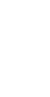 2017年普通高等学校招生全国统一考试化  学注意事项：1．答卷前，考生务必将自己的姓名、准考证号填写在答题卡上。2．回答选择题时，选出每小题答案后，用铅笔把答题卡上对应题目的答案标号涂黑，如需改动，用橡皮擦干净后，再选涂其它答案标号。回答非选择题时，将答案写在答题卡上，写在本试卷上无效。3．考试结束后，将本试卷和答题卡一并交回。可能用到的相对原子质量：H 1  C 12  N 14  O 16  S 32  Cl35.5  K39  Fe 56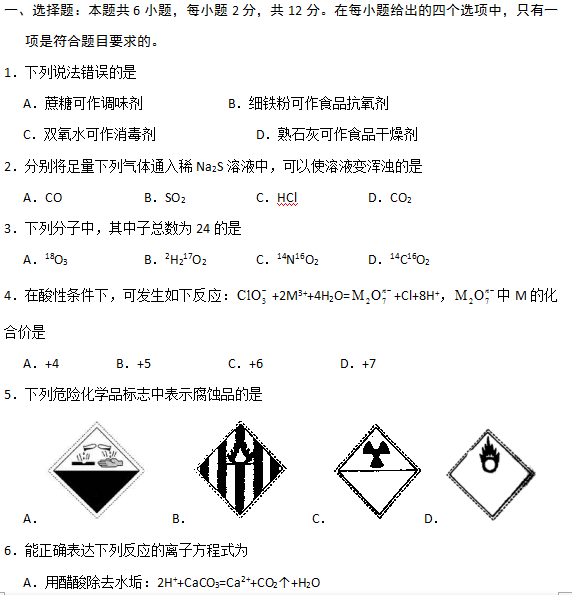 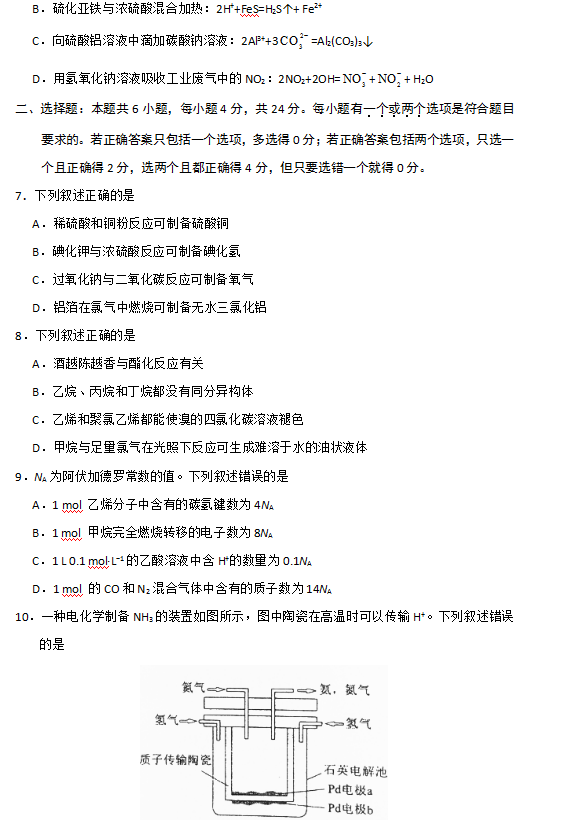 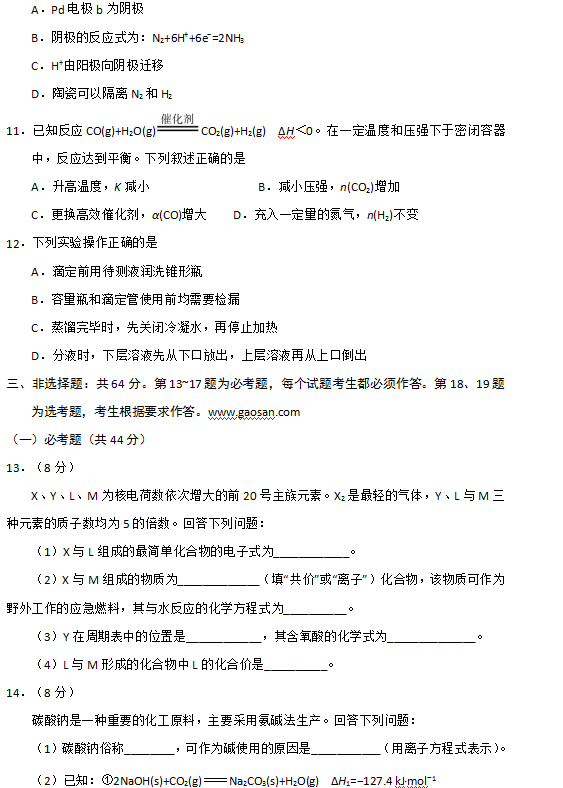 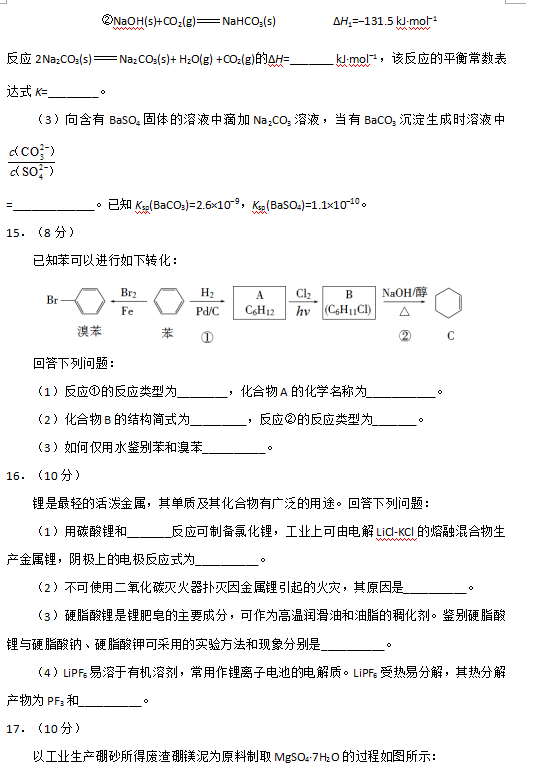 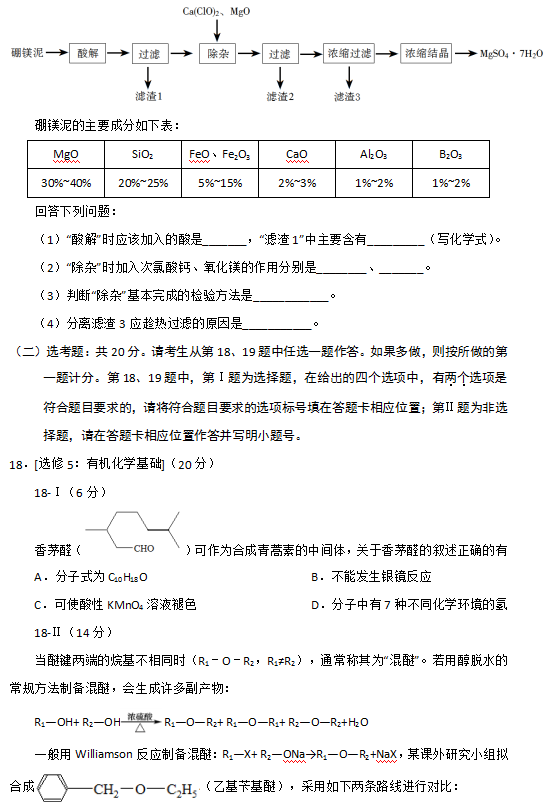 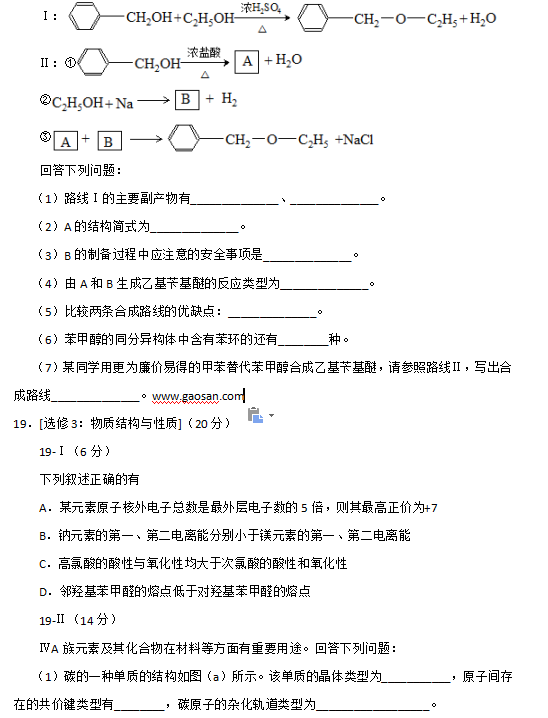 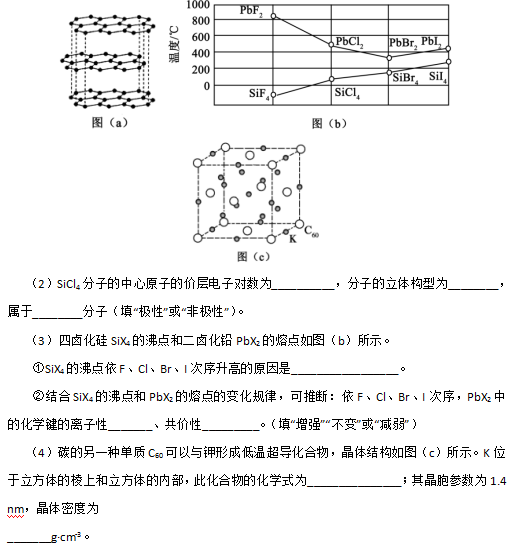 